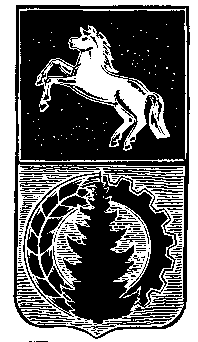 АДМИНИСТРАЦИЯ АСИНОВСКОГО РАЙОНАРАСПОРЯЖЕНИЕ21.02.2023                                                                                                                                    № 063-Р/23г.АсиноОб утверждении плана проведения контрольных мероприятий органом внутреннего муниципального финансового контроля в финансово-бюджетной сфере на 2023 год В целях реализации полномочий, предусмотренных статьей 269.2 Бюджетного кодекса Российской Федерации, в соответствии с Постановлением Правительства РФ от 27.02.2020 № 208 «Об утверждении федерального стандарта внутреннего государственного (муниципального) финансового контроля «Планирование проверок, ревизий и обследований»:Утвердить план проведения контрольных мероприятий органом внутреннего муниципального финансового контроля в финансово-бюджетной сфере на 2023 год, согласно приложению к настоящему распоряжению.Разместить план проведения контрольных мероприятий на официальном сайте муниципального образования Асиновский район www.asino.ru.Настоящее распоряжение вступает в силу с даты его подписания.Контроль за исполнением настоящего распоряжения оставляю за собой.Глава Асиновского района		                         Н.А.ДанильчукПриложениеУтвержденораспоряжением администрации Асиновского района                                                                                                                                                                                                                  № 063-Р/23 от 21.02.2023ПЛАНпроведения контрольных мероприятий органом внутреннего муниципального финансового контроля в финансово-бюджетной сфере на 2023 год №п/пнаименование объекта внутреннего муниципального финансового контроляпроверяемый периодтема контрольного мероприятияпериод начала  проведения контрольного мероприятия1Управление образования администрации Асиновского района2022Проверка использования средств субсидии предоставленной бюджету муниципального образования «Асиновский район» на проведение капитального ремонта зданий муниципальных образовательных организаций в рамках модернизации школьных систем образования в Томской областиМарт 20232ООО «КФХ «Нива»декабрь 2021,январь 2022Проверка соблюдения условий, целей и порядка предоставления субсидии на поддержку сельскохозяйственного производства по отдельным подотраслям растениеводства и животноводстваАпрель 20233Управление культуры, спорта и молодежи  администрации Асиновского района2022Проверка использования средств субсидии предоставленной бюджету муниципального образования «Асиновский район» на развитие сети учреждений культурно-досугового типаМай 20234МКУ «Служба заказчика»2022Проверка использования средств субсидии предоставленной бюджету муниципального образования «Асиновский район» на реализацию государственной программы «Развитие коммунальной инфраструктуры в Томской области»,  мероприятия «Газоснабжение МО «Асиновское городское поселение», г. Асино Томской области».Май 20235Управление культуры, спорта и молодежи  администрации Асиновского района 2022Проверка использования средств субсидии предоставленной бюджету муниципального образования «Асиновский район» на реализацию мероприятий по обеспечению жильем молодых семей   Август 2023 